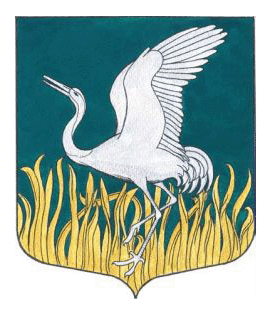 ЛЕНИНГРАДСКАЯ ОБЛАСТЬЛУЖСКИЙ МУНИЦИПАЛЬНЫЙ РАЙОНСОВЕТ ДЕПУТАТОВМШИНСКОГО СЕЛЬСКОГО ПОСЕЛЕНИЯчетвертого созыва                                                                   РЕШЕНИЕ                                                                                              От 29 ноября 2023г.                                      № 218                                 О внесении изменений в решение совета депутатов от 18.04.2023 № 191 «О  безвозмездной передаче муниципального имущества из собственности  муниципального образования Мшинское  сельское поселение Лужского муниципального района Ленинградской области в государственную собственность Ленинградской области» В соответствии с областным законом Ленинградской области                            №153-оз от 29 декабря 2015 года «О перераспределении полномочий в сфере водоснабжения и водоотведения между органами государственной власти Ленинградской области и о внесении изменений в Областной закон «Об отдельных вопросах местного значения сельских поселений Ленинградской области», постановлением Правительства Российской Федерации от 13 июня 2006 года № 374 «О перечнях документов, необходимых для принятия решения о передаче имущества из федеральной собственности в собственность субъекта Российской Федерации или муниципальную собственность,     из собственности субъекта Российской Федерации в федеральную собственность или муниципальную собственность, из муниципальной собственности в федеральную собственность или собственность субъекта Российской Федерации», для повышения надежности обеспечения потребителей услугами водоснабжения и водоотведения, создания экологически безопасной водной среды, осуществления комплексной модернизации водопроводно-канализационного хозяйства, повышения энергоэффективности системы водоснабжения и водоотведения, Совет депутатов Мшинского сельского поселения РЕШИЛ:Внести изменения в решение совета депутатов от 18.04.2023 № 191                        «О безвозмездной передаче муниципального имущества из собственности  муниципального образования Мшинское  сельское поселение Лужского муниципального района Ленинградской области в государственную собственность Ленинградской области», изложив Приложение к решению в новой редакции.Настоящее решение подлежит официальному опубликованию на официальном сайте муниципального образования Мшинское сельское поселение в информационно-телекоммуникационной сети «Интернет».Контроль за исполнением решения возложить на и.о. главы администрации Мшинского сельского поселения.Глава Мшинского сельского поселения, исполняющий полномочия председателя Совета депутатов                                                                              В.В. АлексеевПриложение к решению совета депутатов муниципального образования Мшинское сельское поселение Лужского  муниципального района Ленинградской областиот 29.11.2023 года №218 ПЕРЕЧЕНЬмуниципального недвижимого имущества муниципального образования Мшинское сельское поселение Лужского муниципального района Ленинградской области сферы водоснабжения и водоотведения, передаваемого безвозмездно в государственную собственность Ленинградской области№ п/пНаименование имуществаАдрес местонахождения имуществаКадастровый номерИндивидуализирующие характеристики имуществаКадастровая стоимость (руб)1Сети водоснабженияЛенинградская область, Лужский муниципальный район, Мшинское сельское поселение, п. Мшинская47:29:0000000:34431протяженность 17891 м156326727,432Сети водоснабженияЛенинградская область, Лужский муниципальный район, Мшинское сельское поселение, д. Сорочкино47:29:0000000:34895протяженность 970 м8707108,00